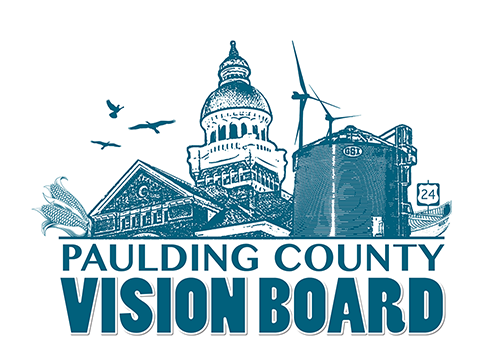 Vision Board Meeting August 5th, 2019 at 3:15pmAttendance: Commissioner Tony Zartman ~ Board Members: David Burtch (Pres.) Lisa McClure (VP), Erika Willitzer (Sec.), Aaron Timm, Jim States, Bob Young, Mikayla Pieper, John Daeger, Dale Goebel, John Moon, Deedi Miller, Committee Members ~ Sheriff Jason Landers, Lyn Collis, and Mark GreenwoodAbsent: Joe Barker, Jerry Zielke, Zoe McMasterApproval of July Minutes: Lisa McClure made a motion to approve the July Minutes and John Daeger seconded. Minutes ApprovedOld Business:Campaign Update: Erika Willitzer reported that close to $60,000 has been pledged to the Vision Board Fund through the Area Foundation.Close to 1800 people watched the Paulding County Vision Board Video created to launch our “Our Dream of a Million Campaign”.Commissioner Tony Zartman noted that one of the county employees recommended that the county should offer payroll deductions, much like they do with United Way, already. It was agreed that the Marketing Committee would incorporate this fundraising method into their strategy. Fundraising Strategy:Erika Willitzer asked the board if they would be willing to allocate up to $5,000 for a direct mailer to be sent out to all of Paulding County residents that explains our organization and includes details on how to donate. Erika noted that she had already asked permission from our first donor, EDP Renewable to make sure they were okay with the use of their funds. The hope is that we can take that $5,000 and turn it into over $100,000.A request was made to see if there was any interest in assisting with follow up thank-you cards/letters and pictures for media, once donations begin to come in. The Marketing Committee will also discuss. Jim States made a motion to approve up to $5,000 for a direct mailer campaign and Dale Goebel seconded. Vote Approved.Performance Metrics:  Erika noted that she will be reaching out for updated metrics from our Comprehensive Community Development Plan. The goal is to have a full updated dashboard for our September meeting. Committee Reports:Infrastructure Committee Report: Chair Dale Goebel stated that he plans to begin recruiting new members and holding meetings soon. Lyn Collis with Payne suggested Alan Wobler as a great candidate for being on the infrastructure committee.Housing Committee Report: $15,000 was donated by Paulding Putnam Electric Cooperative (PPEC). Aaron said he’d call a meeting soon to get the ball rolling on the study. Erika W. also noted that the Paulding County Economic Development Office appointed George Carter to represent their board on the committee.Quality of Life & Marketing Committee Reports: Erika Willitzer (Chair) noted that she plans on holding a meeting soon. Lisa McClure stated that the committee should discuss the layout of the direct mailer that will be dispersed, and Jim States mentioned that the committee should also investigate accepting credit cards, but the committee need to review due to online companies having fees.****Please note, most committee work has been postponed in preparation of our July Launch Meetings.New Business:Replacement of Board Member– As the Antwerp Village Administrator Sara is extremely busy and has a hard time making it to the meetings, she recommended Mark Greenwood as her replacement. John Moon made a motion to replace Sara and seconded by John Daeger…Vote ApprovedJohn Daeger made a motion to approve Mark Greenwood to fill her seat…it was seconded by Lisa McClure…Vote Approved.Motion to Adjourn by John Daeger and seconded by Dale. Next meeting will be held September 9th.###